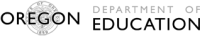 OverviewThe purpose of the Local Assessment Capacity project is to grow classroom assessment capacity statewide by equipping teachers with assessment literacy knowledge and training.  Ultimately, this project will increase the credibility of teachers as assessment developers and the esteem of evidence from local assessment practices as valid representations of student mastery. Throughout this project, teachers are trained on the BEAR Assessment system, an iterative, four-step process centered on learning progressions:Develop learning progressionDevelop and implement a unit test that includes high-quality items that measure content in the learning progressionScore and interpret student data from the unit testUtilize tools and processes to evaluate the quality of the local assessmentA unit test based on a learning progression is in contrast to a unit test that focuses solely on measuring whether students achieved the objective of the unit.  The latter test only provides information about whether each student did or did not meet the objective but does not include the additional detail about far along the learning progression each student got, which limits teachers’ abilities to locate learning gaps that require targeted instruction.  By developing, administering, scoring, and evaluating a unit test based on a learning progression, teachers can  measure how much of the content in the learning progression each student learned, which is important for instructional planning and differentiation, and for evaluating the effectiveness of the instruction in the unit.  An additional value of developing learning progressions is that they create a sequence for instruction and guide formative assessment practices. Through developing learning progressions, educators deepen their pedagogical content knowledge and provide a strong connection between instruction and assessment.Learning ProgressionFollowing is a graphic representation of a learning progression to illustrate the increasing sophistication and complexity from the lower anchor to the upper anchor (or significant curricular outcome).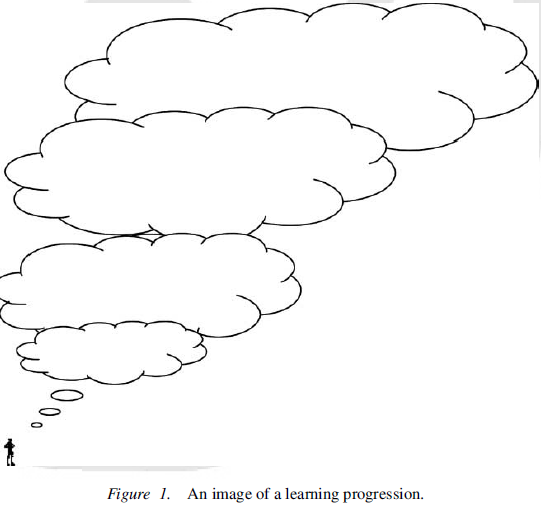 Image from: Duckor, B., Draney, K., & Wilson, M. (2009).According to Popham (2014) “In plain language, a learning progression is an ordered sequence of the stuff a student must learn in order to achieve a significant curricular outcome.” The learning progression includes the building blocks that students must master in order to reach this significant curricular outcome.  EXAMPLE  Unit OutlineEXAMPLE  Unit OutlineEXAMPLE  Unit OutlineEXAMPLE  Unit OutlineLearning ProgressionLessonsAssessment Activities5Buoyancy depends on the density of the object relative to the density of the medium.Relative DensityUnit Test (Or Post Test)4Buoyancy depends on the density of the objectDensity of ObjectFormative assessment3Buoyancy depends on the mass and volume of the object.Mass and Volume Formative assessment2Buoyancy depends on the volume of the object.VolumeFormative assessment1Buoyancy depends on the mass of the object.MassFormative assessmentIntroductionPretest